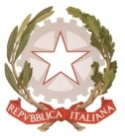 MINISTERO  DELL’ ISTRUZIONE, DELL’UNIVERSITA’, DELLA RICERCAUFFICIO SCOLASTICO REGIONALE PER IL LAZIOLICEO SCIENTIFICO STATALETALETE”Roma, 27/02/2019							Agli alunni delle classi 3E  -  3L							Ai genitori 												Ai docenti accompagnatori Prof.ri   Bungaro,  Ciaccini e Leoni							Al DSGA							Sito webCIRCOLARE n. 261Oggetto:Stage ASL Ventotene -  Marzo 2019 – Versamento acconto.Si invitano le classi in indirizzo, che parteciperanno allo stage all’ isola di Ventotenenel periodo 25/03/2019 al 29/03/2019 a versare il saldo della quota di partecipazione pari ad € 175,00, entro e non oltre il 12/03/2019, producendo:Le ricevute attestanti il versamento dovranno essere raccolte dal docente accompagnatore che entro il 14/03/2019 le consegnerà in segreteria.	 IL DIRIGENTE SCOLASTICO                                                                            Prof. Alberto Cataneo        (Firma autografa sostituita a mezzo stampa 					                  Ai sensi dell’art.3 comma 2 del d.lgs. n.39/1993)